  المملكة العربية السعودية					           وكالة الجامعة للدراسات العليا والبحث العلمي             وزارة التعليم العالي						     اللجنة الدائمة للابتعاث والتدريب                             جامعة الجوف                                                                       نموذج (7) تدريب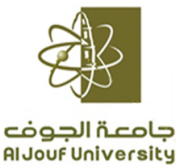 إقرار ولي أمر مرشحة للتدريب داخل/خارج المملكةأقر أنا: ......................................... بصفتي ولي أمر الموظفة : ................................................. بأنه لا مانع لدي من تدريبها داخل / خارج المملكة من قبل جامعة الجوف في البرنامج التدريبي: .......................................... المقام في : .............................................. بمدينة / بدولة: ..................................................  كما أتعهد بوجود محرم يقيم معها ويرعاها طيلة مدة التدريب وأن أرافقها في تنقلاتها. وجامعة الجوف بهذا غير مسئولة عن أي نتيجة قد تترتب على الإخلال بما تعهدت به أعلاه.والله خير راع ،،،الاســم : ......................................... صلة القرابـة : ..........................  رقم الهوية : .........................................	  التوقيـــع : ..............................................	     التاريخ : .....................................................توقيع ولي أمر المرشحة للتدريب بمعرفةالاســــــم : .........................................       الوظيفة : .........................................        التوقيـــع : .........................................  